          Drop & Withdraw PolicyIf a student decides they want to drop or withdraw from a course, it is the student’s responsibility to complete & submit an official LSC-Tomball ‘Dual Credit Course Drop Form.’(NOTE: High School students may obtain a drop form from their designated high school counselor so that the counselor may sign-off on the form before submitting it to LSC-Tomball.  We will not accept drop forms that are not signed by the ‘High School Designee’)*Obtain a ‘DC Course Drop Form’ at: www.lonestar.edu/TomballDualCredit*If a student does not submit the proper drop form, he/she will not officially be dropped or withdrawn from the requested course(s).                                                                                                         (Sample ‘Dual Credit Course Drop Form’ shown below)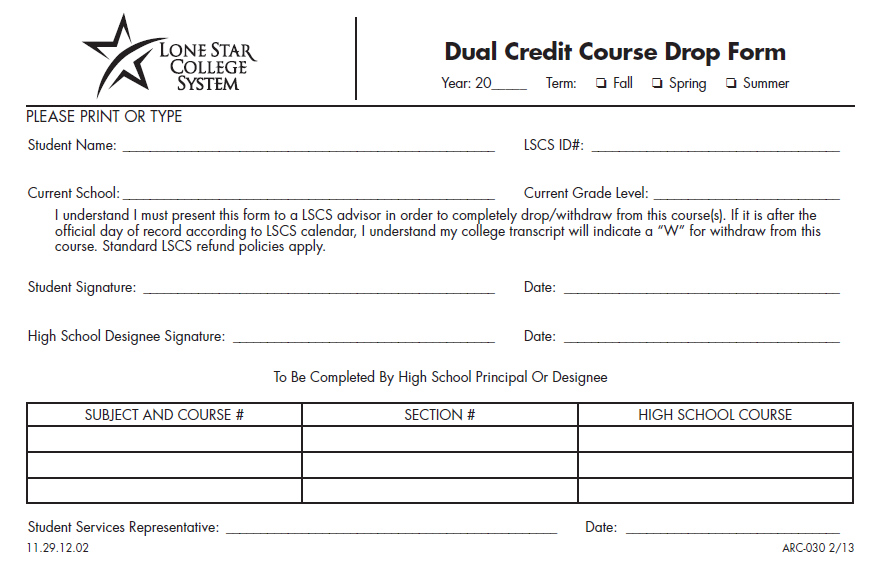 **PLEASE NOTE: These dates are only VALID for courses that begin: 01/16/2018-05/13/2018$$$ Last Day to Receive a Refund $$$Last Day to Drop & Withdrawal*Please note refunds are not immediate: Refunds are only processed by our System Office on Mondays and Thursdays. Cash or Check: Cash, check, or debit card then it goes to a refund profile. (If they have one on file, if not then a check is processed and those aren’t mailed until Thursday).Credit Cards: If paid with a credit card then the refund goes back to the credit card. Last Day for 100% refund                                                                                    Friday, January 12, 2018Last Day for 70% refund & drop a course without a grade of ‘W’              Monday, January 29, 2018 Last Day for 25% refund                                                                                       Friday, February 2, 2018Last Day to drop a course without a grade of ‘W’                            Monday, January 29, 2018Last day to withdrawal with a grade of ‘W’                                       Friday, April 6, 2018